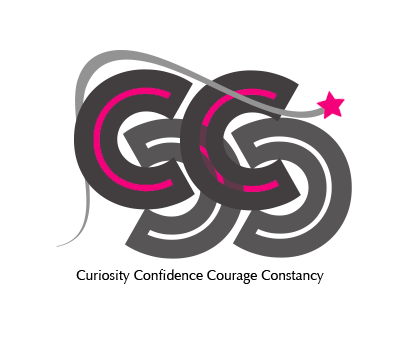 COMPLAINTS POLICY Presented to Full Trustees16 December 2021 This is the date the policy was approved by the meeting2 This is the date the policy was reviewed prior to its approval above3 This is the date as set by the policy review clause or the date approved plus two yearsCOMPLAINTS POLICY This policy outlines how the Four Cs Multi Academy Trust deal with complaints.  They believe that in the first instance it is advisable to speak to the relevant member of staff as soon as there is a concern.  This will mostly likely be the class teacher.  This informal approach is nearly always the quickest and most effective way of resolving concerns. If it is felt that the concern has not been resolved, then it is important to speak to a Line Manager within the school (for example Head of Year, Head of Department, Phase Leader) who will look into the concern. Please contact the Headteacher’s PA to arrange this.IntroductionThe following procedures are to be applied in considering complaints about the School.It is a condition of this Procedure that, unless the Trust Board agrees that special circumstances exist, no complaint may be brought after a period of three (3) months has elapsed since the circumstances giving rise to the complaint first came to the notice of the complainant.2.	If, in the course of consideration of a complaint, it is decided that disciplinary proceedings should be initiated, separate action will be taken as appropriate.  3.	The complainant may make his or her representations up to Stage 3 of the procedures in person, accompanied by a friend if so desired.  Where appropriate, steps will be taken to ensure that information is available to complainants in languages other than English and arrangements made for an interpreter to be present during any oral representations.4.	The procedures consist of 4 main stages:	Stage 1	Informal discussion with the Line Manager. Stage 2	Formal written complaint to the Headteacher.  This matter will then be delegated to a member of the Senior Management Team (SMT).  Stage 3 	Appeal to the Appeals Panel which will normally consist of the Headteacher and 2 Governors.	Stage 4	Further appeal in writing to the Chair of Trustees.	Further recourse beyond Stage 4 then lies with the Department for Education (DfE).	It should be noted, however, that the DfE will not consider complaints or matters covered by the procedure until the previous stages have been exhausted.5.	In respect of complaints relating to the school, parents / carers should use the formal complaints policy, and should not air any grievances or concerns on Social Media sites, as this could be potentially damaging to the School and the students.STAGE 16.	The DfE expects that any concerns expressed by parents / carers will, in the first instance, be dealt with in informal discussion with staff and/or a Line Manager.  If the complainants are dissatisfied with the outcome, they may then write to the Headteacher as described in Stage 2.STAGE 27.	Complainants must set out their complaint in writing addressed to the Headteacher, making it clear that the complaint is formal, and specifying its nature as exactly as possible. 8.	If, in the Headteacher’s view, the complaint falls outside the scope of the procedures, the Headteacher will advise complainants in writing of any other recourse they may have.9.	The Headteacher will delegate the investigation of the complaint to a member of SMT who will consider the complaint quickly, and in any event, will inform the complainant in writing within 10 school days (a school day being defined as a day when the school is normally in session) of:10.	If the complainant is dissatisfied with this response, or has not received a decision within the time limit imposed in paragraph 9, the complainant may appeal to the Headteacher and the Appeals Panel.  This should be done in writing explaining clearly why the complainant is unsatisfied with the decision reached in Stage 2.STAGE 311.	Upon receipt of a written appeal to the Headteacher, the Clerk will write to the complainant with details of how the Appeals Panel will consider the complaint, and of the complainant’s rights as explained in paragraph 3 and the paragraphs below.12.	The Clerk will convene a meeting of the Appeals Panel to consider the Stage 2 investigation within 12 – 20 school days of receipt of the written appeal letter.  13.	The Appeals Panel will be provided with:A copy of the written complaintAny correspondence between the school and complainant regarding the matterAny relevant record of any meeting between the school and complainant14.	The investigating member of SMT may be asked to clarify the findings of the Stage 2 investigation and will take no part in the decision making process.  They may be accompanied by a representative if they wish.15.	The Appeals Panel shall consider the complaint and any relevant information or factors.  The Appeals Panel shall decide whether or not to:16.	The Clerk shall inform the complainant in writing of the decision reached by the Appeals Panel and the reasons for the decision within 5 school days.STAGE 417.	If the complainant is unsatisfied with the decision of the Appeals Panel they may write to the Chair of Trustees, who will review all aspects of the complaint and respond accordingly:Where the Chair of Trustees decides that the complaints process has not been duly followed or that the Appeals Panel has acted unreasonably or is in default of its statutory duties, the Chair of Trustees may decide that the Appeal should be heard again and appoint a Panel of Trustees for this purpose.Where the Chair of Trustees decides that the complaints process has been followed correctly, the complainant will be informed in writing of this within 10 days.  The complainant will be advised that further recourse lies in a complaint to the Department for Education.However, it should be pointed out that the Department for Education’s powers do not extend to reviewing decisions of the Appeals Panel.  The Secretary of State only has the power to decide whether the Trust Board concerned has acted unreasonably or is in default of its statutory duties.18.	The Secretary of State may require the Trust Board to make annual returns to the Department for Education giving the number of formal complaints dealt with and their outcomes.  These returns will not, however, identify individual complainants.REVIEW19.	The Trust will review this policy in line with the procedure for policy review.Date for Review If no other reason for review, this policy will be reviewed every three years.Date approved:13 October 2018Trustees Standards CommitteeDate reviewed:2Autumn 2021Date of next review:3Autumn 2024(a)the decision reached, and the reason for it; and(b)any action taken or proposed.(a)reject the complaint; or(b)investigate the complaint further with the possibility of a formal hearing